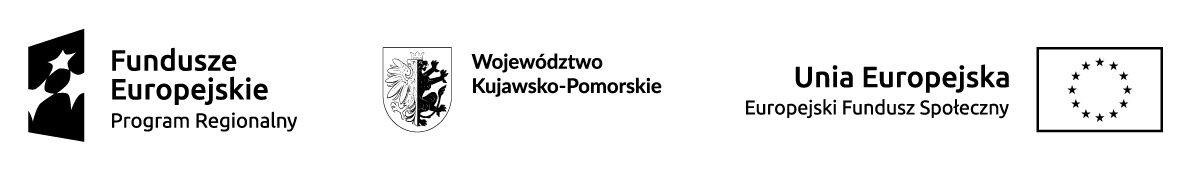 Harmonogram warsztatów naukowych rozwijających kompetencje kluczowe uczniów realizowanych w ramach projektu „Region Nauk Ścisłych II – edukacja przyszłości”Miejsce: Centrum Nowoczesności Młyn Wiedzy w ToruniuTerminy warsztatów:02.10.2021 – Liceum Ogólnokształcące w Barcinie16.10.2021 – Zespół Szkół Ponadpodstawowych  w  Łasinie23.10.2021 – Liceum Ogólnokształcące im.  Bartłomieja Nowodworskiego w Tucholi Harmonogram zajęć obowiązujący dla każdego terminu:Opracowanie: Departament Edukacji Godzina Grupa IGrupa II09.30 – 11.45Pracownia biologicznaPracownia fizyczna11.45 – 12.15Drugie śniadanie dla obu grupDrugie śniadanie dla obu grup12.15 – 14.30Pracownia fizycznaPracownia biologiczna14.30 – 15.30Obiad dla obu grupObiad dla obu grup15.30 – 17.00Ścieżka tematyczna na wystawie „O Obrotach” dla obu grup Ścieżka tematyczna na wystawie „O Obrotach” dla obu grup 